                                                         Νάουσα 10/06/2022               ΕΛΛΗΝΙΚΗ ΔΗΜΟΚΡΑΤΙΑ                                                                  Αρ. πρωτ. 7926                    Π.Ε.  ΗΜΑΘΙΑΣ   ΔΗΜΟΣ ΗΡΩΙΚΗΣ ΠΟΛΕΩΣ ΝΑΟΥΣΑΣΔ/νση: Δημητρίου Βλάχου  30,  592 00, ΝΑΟΥΣΑ                        Τηλ. 23323  23323 50300                           www.naoussa.gr,               E-mail: info@naoussa.gr                                                               ΠΡΟΣ:  ΠΡΟΕΔΡΟ ΚΑΙ ΜΕΛΗ                                                                                                                                                 ΔΗΜΟΤΙΚΟΥ ΣΥΜΒΟΥΛΙΟΥ          ΘΕΜΑ: Έγκριση ή μη της αξιοποίησης του ιαματικού φυσικού πόρου «ΑΓΙΟΣ ΝΙΚΟΛΑΟΣ Δ.Δ. ΚΟΠΑΝΟΥ» ΤΟΥ ΔΗΜΟΥ ΗΡΩΙΚΗΣ ΠΟΛΕΩΣ ΝΑΟΥΣΑΣ ΤΟΥ Ν. ΗΜΑΘΙΑΣ και των εγκαταστάσεων που συνέχονται με αυτόν.Σύμφωνα με το άρθρο 17 παρ. 3β του Ν. 4875/2021 (ΦΕΚ 250/Α/2021) «… Αν ο προς ανάθεση της διαχείρισης και εκμετάλλευσης ιαματικός φυσικός πόρος και οι εγκαταστάσεις που συνέχονται με αυτόν έχουν λάβει ειδικό σήμα λειτουργίας, για την έκδοση της απόφασης της παρ. 1 του άρθρου 25 απαιτείται σύμφωνη γνώμη του οικείου Ο.Τ.Α. α’ βαθμού, στα διοικητικά όρια του οποίου βρίσκονται τα παραπάνω περιουσιακά στοιχεία. Σε κάθε άλλη περίπτωση, ο οικείος Ο.Τ.Α. α’ βαθμού δύναται, μέσα σε προθεσμία έξι (6) μηνών από τη θέση σε ισχύ του παρόντος, να εκδώσει απόφαση του Δημοτικού Συμβουλίου περί της αξιοποίησης του ιαματικού φυσικού πόρου και των εγκαταστάσεων που συνέχονται με αυτόν. Αν παρέλθει άπρακτη η ως άνω προθεσμία ή εκδοθεί αρνητική απόφαση επί της αξιοποίησης, τεκμαίρεται σύμφωνη γνώμη του Ο.Τ.Α. α’ βαθμού για την έκδοση της απόφασης. Αν εκδοθεί απόφαση του Δημοτικού Συμβουλίου περί αξιοποίησης, ο οικείος Ο.Τ.Α. α’ βαθμού ή η αναπτυξιακή εταιρεία αυτού υποβάλει στην Ι.Π.Ε., εντός τεσσάρων (4) ετών από την έκδοση της απόφασης αυτής, οικονομοτεχνική μελέτη επενδυτικού σχεδίου του ιαματικού φυσικού πόρου, στην οποία περιγράφεται αναλυτικά το πρόγραμμα της επένδυσης, δίνονται στοιχεία για την τουριστική κίνηση της περιοχής και παρατίθενται οι προοπτικές βιωσιμότητας της επένδυσης. Τα έργα αξιοποίησης ολοκληρώνονται μέσα σε προθεσμία δέκα (10) ετών από την έκδοση της ως άνω αναφερόμενης απόφασης του Δημοτικού Συμβουλίου περί αξιοποίησης. Αν παρέλθουν άπρακτες οι ως άνω προθεσμίες, η απόφαση του πρώτου εδαφίου εκδίδεται χωρίς να προηγηθεί σύμφωνη γνώμη του οικείου Ο.Τ.Α. α’ βαθμού, στα διοικητικά όρια του οποίου βρίσκονται τα παραπάνω περιουσιακά στοιχεία.»Μετά απ’ αυτά εισηγούμαι το Δημοτικό Συμβούλιο του Δήμου Ηρωικής Πόλεως Νάουσας να αποφασίσει: Την αξιοποίηση του ιαματικού φυσικού πόρου «ΑΓΙΟΣ ΝΙΚΟΛΑΟΣ Δ.Δ. ΚΟΠΑΝΟΥ» ΤΟΥ ΔΗΜΟΥ ΤΗΣ ΗΡΩΙΚΗΣ ΠΟΛΕΩΣ ΝΑΟΥΣΑΣ ΤΟΥ Ν. ΗΜΑΘΙΑΣ και των εγκαταστάσεων που συνέχονται με αυτόν, σύμφωνα με το άρθρο 17 παρ. 3β του Ν. 4875/2021 (ΦΕΚ 250/Α/2021).Ο ΕΙΣΗΓΗΤΗΣΟ ΔΗΜΑΡΧΟΣ                                                                                ΝΙΚΟΛΑΟΣ ΚΑΡΑΝΙΚΟΛΑΣ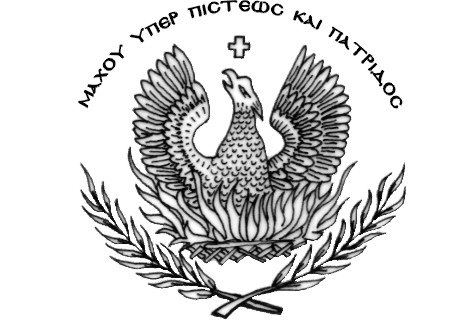 